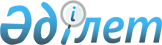 О внесении изменения в постановление акимата Камыстинского района от 23 февраля 2015 года № 23 "Об определении мест для размещения агитационных печатных материалов"Постановление акимата Камыстинского района Костанайской области от 7 марта 2018 года № 25. Зарегистрировано Департаментом юстиции Костанайской области 2 апреля 2018 года № 7649.
      В соответствии с пунктом 6 статьи 28 Конституционного закона Республики Казахстан от 28 сентября 1995 года "О выборах в Республике Казахстан" акимат Камыстинского района ПОСТАНОВЛЯЕТ:
      1. Внести в постановление акимата Камыстинского района от 23 февраля 2015 года № 23 "Об определении мест для размещения агитационных печатных материалов" (зарегистрировано в Реестре государственной регистрации нормативных правовых актов № 5414, опубликовано 31 марта 2015 года в информационно-правовой системе "Әділет") следующее изменение:
      приложение к настоящему постановлению изложить в новой редакции, согласно приложению к настоящему постановлению.
      2. Государственному учреждению "Аппарат акима Камыстинского района" в установленном законодательством Республики Казахстан порядке обеспечить:
      1) государственную регистрацию настоящего постановления в территориальном органе юстиции;
      2) в течении десяти календарных дней со дня государственной регистрации настоящего постановления акимата направление его копии в бумажном и электронном виде на казахском и русском языках в Республиканское государственное предприятие на праве хозяйственного ведения "Республиканский центр правовой информации" для официального опубликования и включения в эталонный контрольный банк нормативных правовых актов Республики Казахстан;
      3) размещение настоящего постановления на интернет - ресурсе акимата Камыстинского района после его официального опубликования.
      3. Контроль за исполнением настоящего постановления возложить на руководителя аппарата акима Камыстинского района.
      4. Настоящее постановление вводится в действие по истечении десяти календарных дней после дня его первого официального опубликования.
      СОГЛАСОВАНО
      Председатель Камыстинской
      районной избирательной комиссии
      ___________________ А. Макаева Места для размещения агитационных печатных материалов
					© 2012. РГП на ПХВ «Институт законодательства и правовой информации Республики Казахстан» Министерства юстиции Республики Казахстан
				
      Исполняющий обязанности
акима Камыстинского района

Г. Ахметчин
Приложение
к постановлению акимата
Камыстинского района
от 7 марта 2018 года № 25
№
Наименование населенного пункта
Места для размещения агитационных печатных материалов
1
село Алтынсарино
Щит по улице Школьная, щит по улице Октябрьская
2
село Арка
Щит по улице Торговая
3
село Аралколь
Щит по улице Абая
4
село Дружба
Стенд на перекрестке улиц Советская и Волынова, щит по улице Советская
5
село Клочково
Щит по улице Учительская
6
село Карабатыр
Щит по улице Комсомольская
7
село Ливановка
Щит на перекрестке улиц Кооперативная и Комсомольская, щит по улице Школьная
8
село Пушкино
Щит по улице Школьная
9
село Талдыколь
Щит по улице Комсомольская
10
село Бестобе
Щит по улице Абая
11
село Фрунзе
Щит по улице Комсомольская
12
село Адаевка
Щит по улице Школьная
13
село Жайылма
Щит по улице Ленина 
14
село Камысты
Стенды на перекрестке улиц Ленина и Ержанова, щит по улице Кудайкулова, щит на перекрестке улиц Ержанова и Косма
15
село Мечетное
Стендпо улице Набережная
16
село Свободное
Щит по улице Комсомольская
17
село Уркаш
Стенд по улице Центральная